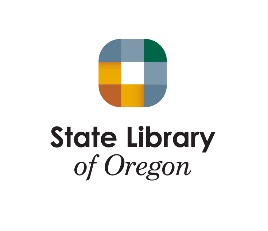 Welcome to the 2018 Ready to Read grant report!This is the exact text you’ll find in the online report. You are welcome to compose answers here, copy and paste to the online report, and save this as your report record until you get a PDF e-mailed back from the State Library. ONLINE REPORT PAGE ONE & TWO: (EVERY LIBRARY FILLS OUT)We appreciate all the work you’ve done to support kids in your community with 2018 Ready to Read funds. We also appreciate your sharing here so we can better communicate the work you are doing. 

This report must be completed online, and it is best to complete it in one sitting when possible. If it is not possible to do the full report at one time, you should be able to edit your responses until your report is completed and you've selected "Done. If you have completed your answers ahead of time, this should take approximately 20 minutes for the Early Literacy report, and 20 minutes for the Summer Reading report. 

Documents that may help you complete this report:Your 2018 Ready to Read Grant applicationAny data you may have collected to evaluate your project(s)Available on the State Library Ready to Read webpage: The 2018 Ready to Read Report online form in a Word doc so you can copy and paste answers from here into the online form2018 Ready to Read grant amounts  2018 Early Literacy Project Budget (complete BEFORE you start the online report)2018 Summer Reading Project Budget (complete BEFORE you start the online report)
If you are having technical difficulties and would like help completing this report, or for any other question, please don’t hesitate to contact Greta Bergquist, Youth Services Consultant, at 503-378-2528, or via e-mail at greta.bergquist@state.or.us. ONLINE REPORT PAGE TWO: LIBRARY CONTACT INFORMATIONLibrary’s LEGAL name: Alternate library name: Library’s MAILING address: The Oregon County your library is in: Library director’s name: Library director's email address: Library director's phone number: Key contact’s name (if not director): Key contact’s position/job title: Key contact's email address: Key contact's phone number:Who’s filling this report out? (Just in case it’s different than the above?): ONLINE REPORT PAGE 3: ALL ABOUT THE MONEY What was the total amount of 2018 Ready to Read grant funding your library received? Did you spend 2018 Ready to Read funding on an Early Literacy project? (If you answer yes, you’ll go straight to Early Literacy Report page 4. If you answer no, you will go straight to the Summer Reading Report in the online report.) ONLINE REPORT PAGE 4: 2018 EARLY LITERACY PROJECT REPORT(If you completed an early literacy project in 2018 with Ready to Read funds, you will answer these questions. If you did NOT complete an early literacy project in 2018, you will skip ahead to the Summer Reading project report. On this document, the Summer Reading report starts on page7. The Outcomes for Early Literacy projects are: Young children develop the six early literacy skills by the time they start kindergarten.Adults enjoy reading, singing, talking, writing, and playing with their young children regularly to help them develop early literacy skills. How much of your 2018 Ready to Read Funds did you spend on Early Literacy? Early Literacy Project Budget Form Goes Here: Upload File Box – Here is where you’ll upload your 2018 Early Literacy Budget. You can either use the form provided on the State Library website – download it, enter your info, save it, and upload it here. OR you can use your budget page from your 2018 grant application. Please update the numbers, save it as a single page and then upload it here. Did you do a project where people could attend a program or participate in an activity? YesNoIf yes, how many people participated in your grant-funded early literacy project activities?  Number of participants ages 0-14Number of participants ages 15 and older How did you collect participation data when you implemented your project?Sign-up/registration formsHead counts at programs Survey/completed activity logOther, please explainDescribe the grant-funded early literacy activities your library implemented.Did your grant-funded project include early literacy training? YesNoDid any of your grant-funded early literacy activities include outreach?  Yes NoIf yes, how many sites did you do outreach to?Did you partner with one or more organizations to implement any of your early literacy activities? YesNoIf yes, how many organizations did you partner with?How did you evaluate your early literacy project outcomes? SurveyObservationInterviewOther (please describe) Approximately how many young children developed early literacy skills as a result of participating in your grant-funded project?Some (approximately 39% or fewer)About half (approximately 40% - 60%)Most (approximately 61% or more)Are there any specific changes related to reading, singing, talking, writing, and playing with their young children adults made as a result of participating in your early literacy project?Based on the your evaluation, approximately how many adults regularly read, sang, talked, wrote, and/or played with their young children to help them develop early literacy skills as a result of participating in your grant-funded project?   Some (approximately 39% or fewer)About half (approximately 40% - 60%)Most (approximately 61% or more)What changes related to reading, singing, talking, writing, and playing with their young children did adults make as a result of participating in the activities you described above?If any participants did not achieve the outcomes, what can you change so they have a better opportunity next time to meet the outcomes?Choose any one of the following options to illustrate how your community was impacted by your early literacy project: 1. Tell us about a partnership you have that's been helpful in meeting the goals of your early literacy project. What do you appreciate about this partner? How is this partnership successful? How will you continue working with this partner? 2. Share any feedback you've gotten from parents and caregivers about how your early literacy project impacted their family. Feedback can be from a survey or formal evaluation, or from a simple conversation you’ve had. Please include details about the program your parent/caregiver is sharing about so we can get a picture in our minds of how this impacted their family. 3. Tell us about one particularly successful aspect of your early literacy project that you think key stake holders and other libraries should know about. Please share how you worked to make this successful and what you learned while working toward your goal. If you can, please share details that would help other libraries understand why this success matters to your community. On the online form, there is an unlimited amount of space to answer this question. If there is any additional information you'd like to share in the form of a document, pdf, or picture that helps communicate how awesome your summer reading project is, upload it here. This is not required, but cute pictures may be used in the 2018 Annual Report that goes to the Legislature. Just sayin.'If you ONLY spent 2018 Ready to Read funds on Early Literacy, you will now get to the last page of the online report form: Thank you so much for completing this 2018 Ready to Read report! Your data helps us better share how libraries are working in their communities every day to support kids ages 0-14.  Unfortunately Survey Monkey does not allow respondents to print a PDF of their responses here. Greta will read every single report between December 1st and December 31st. When finished with your library's report, she will send you a PDF of your library responses. Please be patient with her as she is only one person! Thanks! If you spent 2018 Ready to Read funds on both Early Literacy and Summer Reading, you will continue on to the Summer Reading report. SUMMER READING PROJECT REPORT (BIRTH-14 YEAR OLDS)The Outcomes for Summer Reading projects are: Youth maintain or improve their literacy skills over the summer. Youth demonstrate their love of reading and learning by choosing to engage in these activities during their free time. Adults enjoy spending time engaging in literacy activities with youth regularly to help them develop literacy skills. How much of your 2018 Ready to Read Funds did you spend on Summer Reading?Summer Reading Project Budget Upload: Upload File Box Here is where you’ll upload your 2018 Summer Reading Budget. You can either use the form provided on the State Library website – download it, enter your info, save it, and upload it here. OR you can use your budget page from your 2018 grant application. Please update the numbers, save it as a single page and then upload it here.Did you do a project where people could attend a program or participate in an activity? YesNoIf yes, how many people participated in your grant-funded summer reading project activities?  Number of participants 0-14 years oldNumber of participants 15 years or older How did you collect participation data when you implemented your project?Sign-up/registration formsHead counts at programs Survey/completed activity logOther, please explainDescribe the grant-funded summer reading activities your library implemented. Did any of your grant-funded summer reading activities include outreach? YesNoIf yes, how many sites did you do outreach to?Did you partner with one or more organizations to implement any of your summer reading activities? YesNoIf yes, how many organizations did you partner with?How did you evaluate your summer reading project outcomes? SurveyObservationInterview Other, please explainBased on your evaluation, approximately how many youth maintained or improved their literacy skills over the summer as a result of participating in your summer reading project?Some (approximately 39% or fewer)About half (approximately 40% - 60%)Most (approximately 61% or moreDid you find any specific changes related to maintaining or improving literacy skills youth made as a result of participating in your Summer Reading project?Approximately how many youth demonstrated their love of reading and learning by choosing to engage in these activities during their free time as a result of participating in your Summer Reading project?Some (approximately 39% or fewer)About half (approximately 40% - 60%)Most (approximately 61% or more)Are there any specific changes related to demonstrating a love of reading and learning youth made as a result of participating in your Summer Reading Project?Approximately how many adults regularly spent time engaging in literacy activities with youth to help them develop literacy skills?Some (approximately 39% or fewer)About half (approximately 40% - 60%)Most (approximately 61% or more)What changes related to engaging in literacy activities with youth to help them develop literacy skills did adults make as a result of participating in your Summer Reading project?If any participants did not achieve the outcomes, how can you change your project so they have a better chance to meet the outcomes?Choose any one of the following options to illustrate how your community was impacted by your summer reading project: 1. Tell us about a partnership you have that's been helpful in meeting the goals of your summer reading project. What do you appreciate about this partner? How is this partnership successful? How will you continue working with this partner? 2. Share any feedback you've gotten from parents and caregivers about how your summer reading project impacted their family. Feedback can be from a survey or formal evaluation, or from a simple conversation you’ve had. Please include details about the program your parent/caregiver is sharing about so we can get a picture in our minds of how this impacted their family. 3. Tell us about one particularly successful aspect of your summer reading project that you think key stake holders and other libraries should know about. Please share how you worked to make this aspect successful and what you learned while working toward this success. If you can, please share details that would help other libraries understand why this success matters to your community. In the online portion, there will be space to write your answer here. If there is any additional information you'd like to share in the form of a document, pdf, or picture that helps communicate how awesome your summer reading project is, upload it here. This is not required, but cute pictures may be used in the 2018 Annual Report that goes to the Legislature. Just sayin.'When finished with the Summer Reading portion of this report, you’ll get to the end page: Thank you so much for completing this 2018 Ready to Read report! Your data helps us better share how libraries are working in their communities every day to support kids ages 0-14.  If you need a copy of your report, please….